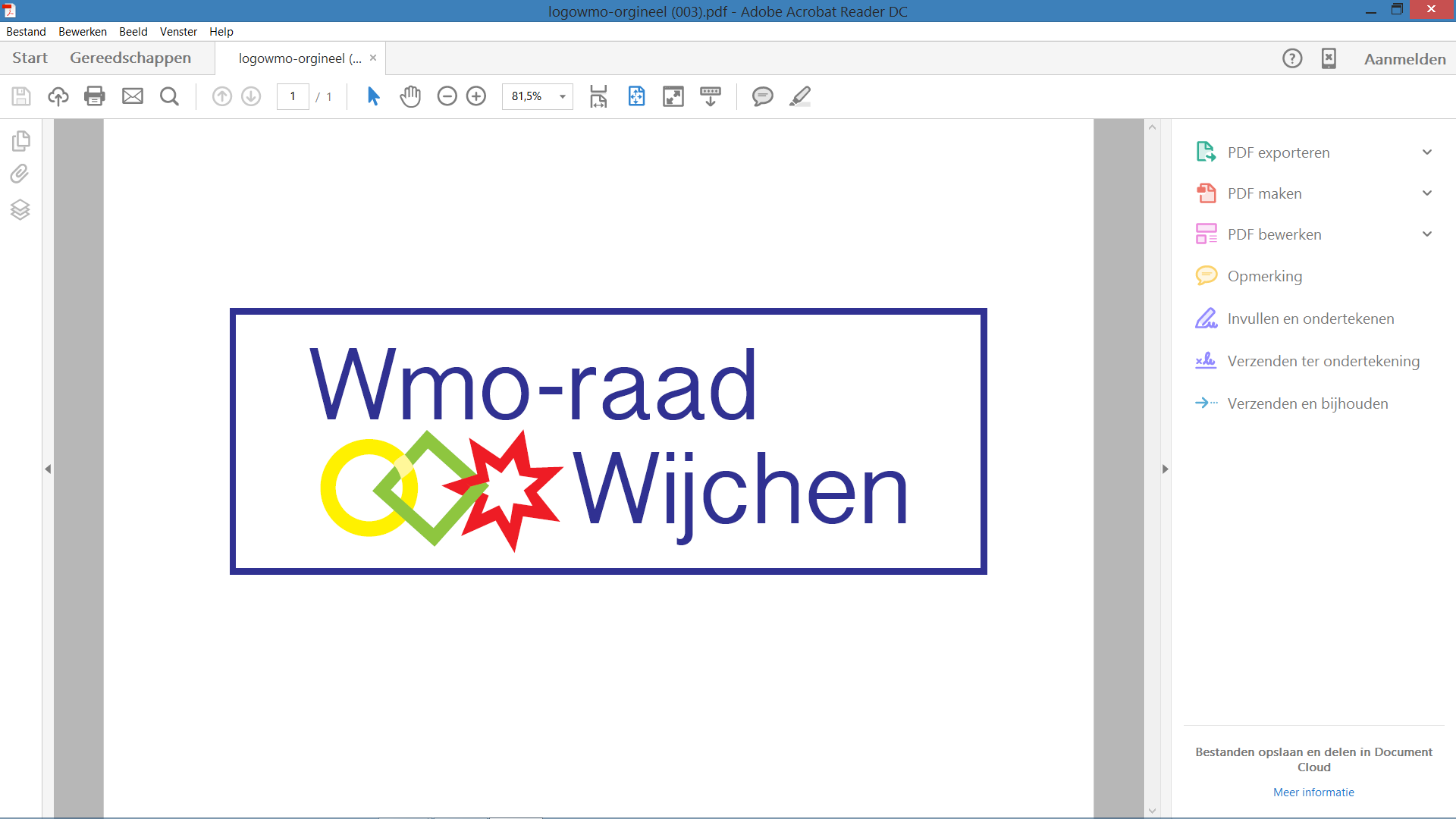 Opening en vaststellen agenda:De voorzitter opent, na woord van welkom, de vergadering met daarbij een aantal mededelingen.Bericht van afwezigheid ontvangen van twee personen Wmo raad en twee personen, beleidsmedewerkers van de Gemeente Wijchen en de notulist.De agendapunten van de twee beleidsmedewerkers worden verplaatst naar de vergadering in maart 2020.Goedkeuring Notulen d.d. 8 dec. 2021:Onder 2, n.a.v. de opmerking over de vergaderplaats peilt de voorzitter waar de keuze naar uit gaat, nu in het Kasteel weer vergaderruimtes beschikbaar zijn. Ook die ruimtes moeten gehuurd worden.De leden spreken zich uit voor de grote vergaderzaal in de  Pastorie.Onder 6, MeervoorMekaar bezoekt de vergadering afhankelijk van de agendapunten.Onder 7, derde alinea: Er is nog niet bij collegae geïnformeerd.Hierna worden de notulen vastgesteld.Jaarrekening 2021. En Kascontrole.Na de toelichting van de penningmeester accorderen de leden De voorlopige Balans en de voorlopige exploitatierekening.Twee leden van de WMO raad gaan de kascontrole doenVerslag gesprek Cluster 4 ll. En armoedeCluster 4 leerlingen. Concrete afspraken konden gemaakt worden. Kans en Kleur gaat onderzoek doen naar het aantal kinderen uit Wijchen die in Nijmegen speciale scholen bezoeken. Daarna bekijken hoe bij de Bolster leerlingen mogelijk geplaatst kunnen worden.Armoede: De vraag kwam ter tafel of het  Maatschappelijk werk en de Interne begeleiders van de scholen voldoende signalen opvangen?Kunnen de scholen vervolgens verwijzen naar instanties en organisaties die in het kader van armoedebestrijding hier iets aan kunnen doen? ( kindregeling, Caritas, Diakonie, Stichting Leergeld, Schuldhulpmaatje )Contacten met wethouder Titus en NickVia een mail waren we geïnformeerd over hoe de wethouders en beleidsmedewerkers de contacten beleven met de adviesraden en de Koepel. Sommige onderwerpen worden meerdere keren geagendeerd: bij de CPW en/of Wmo- raad en/of de Koepel. Dit betekent dat de verantwoordelijk wethouder of ambtenaar meerdere keren in gesprek gaat over hetzelfde onderwerp. Het is niet efficiënt.                Het volgende voorstel werd gedaan:                De CPW en de Wmo- raad stemmen met de Koepel af, waar welk                onderwerp geagendeerd wordt. Op deze manier wordt in één                vergadering het geagendeerde onderwerp besproken.                 De vergadering kan dan voor het afgestemde onderwerp tijdelijk                 worden uitgebreid met leden van de CPW, Wmo-raad of de Koepel.                Onze voorzitter heeft gereageerd op dit voorstel, waarbij geattendeerd               wordt dat CPW en Wmo-raad de officiële adviesraden binnen de               gemeente zijn met hun eigen aandachtsgebieden en van daaruit               structureel overleg hebben met wethouders/ambtenaren.                  De Koepel die ontstaan is, is een kennismakingsplatform voor                organisaties binnen het sociale domein en vormen a.h.w. een                 achterban van de adviesraden van waaruit ook bespreekpunten               ontstaan.               Onze voorzitter stelt voor om samen met CPW, Wmo-raad en Koepel               Sociaal Domein hierover in gesprek te gaan op het moment dat er               wee fysiek vergaderd kan worden.               Inmiddels wordt een vergadermoment geregeld.               Deze vergadering wordt bijgewoond door de voorzitter en een lid .WoonzorgvisieEr is waardering uitgesproken over het document.Eén vraag kwam nog aan de orde t.w. kunnen bewonersinitiatieven voor woonvormen voor doelgroepen nog van de grond komen.In de Zorgvisie werd de zorg gemist voor een groep bewoners, die zelfstandig wonen, maar die eigenlijk 7-24 uurs begeleiding en stimulering nodig hebben.Opgemerkt werd nog, dat de raadsvergadering, waarin de Woonzorgvisie  geagendeerd is, al vrij binnenkort gehouden wordt en wij de Beleidsmedewerker van de Woonzorgvisie in onze vergadering van maart ontvangenContacten Wegwijs:Het blijft een continuing story “Hoe krijgen we een eigen gezicht”We gaan a.h.w. weer van vooraf aan beginnen.De voorzitter zal hierover met een lid van de raad in gesprek gaan.	Samenstelling WMO-raad WijchenDit onderwerp is weer actueel, n.a.v. het bericht, dat een lid deel gaat nemen aan de gemeenteraadsverkiezingen. Afscheidsmoment is in de vergadering van maart. Bij een zoektocht naar een nieuw lid gaat de voorkeur uit naar een vrouw.Om feeling te blijven houden met raadsleden uit het Sociaal domein wordt de suggestie gedaan de agenda’s van onze vergaderingen door te sturen naar de griffie.Vanuit de aandachtsgebieden, waarbij10.1 de stand van zaken inclusie  De contactambtenaar, beleidsmedewerker informeert ons over de    activiteiten die ondernomen zijn in het kader van inclusie:- het stellen van prioriteiten in de inclusieagenda wordt uitgesteld tot    na de verkiezingen- in het kader van het Prokkelproject gaan L.V.G. ers ingezet worden bij   de stembureaus - er is contact geweest met twee mensen met gehoorbeperkingen  m.b.t. de aanwezigheid van ringleidingen in de gemeente.- heeft binnenkort contact met de BTB i.v.m. punten uit de  Inclusieagenda.- maakt melding van de “ stel je  voorcampagne “ een stageproject   van een stagiaire met gezichtsbeperking bij Meer voor mekaar.10.2 regio vergelijkingDe info werd voor kennisgeving aangenomen.Rondvraag en Sluiting Er is een vacature bij het beleidsterrein Jeugd.Aandacht wordt gevraagd voor de week van de Eenzaamheid.	Activiteitenlijst 9 februari 20229 februari 2021PlaatsPastorie van de Antonius Abt KerkVoorzitter Henk GrootveldNotulist Gerard Wesseling      Aanwezig: WMO raad.     Gemeente Wijchen      Gasten Henk Grootveld, Katja Jamin,  Gerard Wesseling, Ben Penterman, Thea van Vlijmen Noortje van de Pas411-09-2019Folders WMO raad.Ontwikkelingen van de Koepel Sociaal Domein Wijchen afwachtenGerardafwachten908-07-2020Driemaandelijks gesprek met Dhr. KipKatjaTheaNieuw afspraak gemaakt voor 22 febr. 20224108-12-2021Twee beleidsmedewerkers uitnodigen voor 9 mrt. 20224308-12-2021Katja en Hans gaan praten met Betsie over de WMO-raadKatjaHans4409-02-2022Kascontrole KatjaHans4509-02-2022Bijeenkomst CPW, Wmo-raadKoepel met wethouders>ambtenarenHenkThea4609-02 -2022We hebben van Lucas van Horck nog info te verwachtenover activiteiten in het kader van het Preventieakkoord.(gesprekstafels)4709-02-2022Contacten WegwijsHenkHans4809-02-2022Afscheid Katja in maartDB4909-02-2022Een vrouwelijk lid is de wensallen